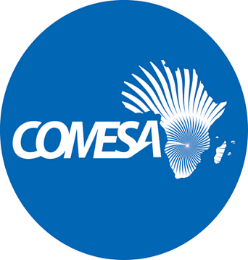 SPECIFIC PROCUREMENT NOTICENUMBER OF LOTS: THREE (3)REFERENCE NUMBER: G/PROC/ALLPI/2022/02/EH/ASTENDER FOR SUPPLY AND DELIVERY OF 14 HIDES AND SKINS PNEUMATIC STAMPER UNITS WITH COMPRESSORS & 14 LAPTOP COMPUTERS FOR TRACEABILITY & ECO-FRIENDLY CERTIFICATION OF LEATHER & LEATHER PRODUCTSThe Common Market for Eastern and Southern Africa (COMESA) is a Regional Economic Community comprising twenty-one (21) Africa States which agreed to promote regional integration through trade and investment for the benefit of all its people. More information can be obtained from the website http://www.comesa.int/.The African Leather and Leather Products Institute (ALLPI) is facilitating the Implementation of RECAMP activities in 14 COMESA Countries, namely, Burundi, D.R.C, Eritrea, Eswatini, Ethiopia, Kenya, Madagascar, Malawi, Mauritius, Rwanda, Sudan, Uganda, Zambia, and Zimbabwe.  The Common market for Eastern and Southern Africa (COMESA) Secretariat now invites eligible firms to provide their bids for the supply and delivery of fourteen (14) hides and skins pneumatic stamper units with compressors & Fourteen (14) laptop computers for traceability & eco-friendly certification of leather & leather products. The Tender has the following Lots and Quantities as follows:Eligibility criteria, and the selection procedure shall be in accordance with the COMESA “Procurement Rules and Regulations February 2014”, which is available on the COMESA website at http://www.comesa.int.Detailed description of the products and delivery destinations are provided in the Tender Document which can be downloaded free of charge from the COMESA website on the link alongside this notice: www.comesa.int Additional requests for information and clarifications can be made until three (3) working days prior to deadline at the following addresses: E-mail: Asakala@comesa.int  SMwesigwa@comesa.int; procurement@comesa.int; SUBMISSION OF APPLICATIONSThe Technical Bids must be submitted Forms attached as Annex 2 to the Tender document and clearly marked and email bearing the subject,“TENDER FOR:  SUPPLY AND DELIVERY OF 14 HIDES AND SKINS PNEUMATIC STAMPER UNITS WITH COMPRESSORS & 14 LAPTOP COMPUTERS FOR TRACEABILITY & ECO-FRIENDLY CERTIFICATION OF LEATHER & LEATHER PRODUCTS”.should be emailed to the following address: Asakala@comesa.int;  SMwesigwa@comesa.int; procurement@comesa.int; Physical submission of applications is NOT allowed. The deadline for submission of your application to the submission address indicated above is: 20 January 2023 at 16:00 hours LotProduct DescriptionQuantities1Pneumatic markers142Compressors 143Laptop computers 14